Je m’appelle:Quand le Père NoëlHo! Ho! Ho!Quand le Père Noël vient me visiterIl descend par la cheminée.www.oneschoolroom.ca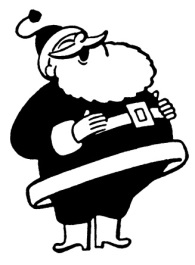 Quand le Père Noël vient me visiterIl descend par la cheminéeIl porte des bottes noiresAvec une culotte rougeAvec une ceinture noireAvec un beau manteau rougeAvec une tuque rouge